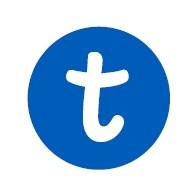 Материально-техническое обеспечение образовательной деятельности, оборудование помещенийАвтономной некоммерческой организации дополнительного профессионального образования «Учебный центр «СМАРТ»Екатеринбург 2019 годМатериально-техническое обеспечение образовательной деятельности, оборудование помещений автономной некоммерческой организации дополнительного профессионального образования «СМАРТ»Помещение по адресу: 620016, Свердловская область, г. Екатеринбург, ул. Краснолесья, д. 111 (1 этаж)Помещение по адресу: 620034, Свердловская область, г. Екатеринбург, ул. Опалихинская, д. 20А (1 этаж)Помещение по адресу: 620144, Свердловская область, г. Екатеринбург, ул. Циолковского, д. 27 (1 этаж)Помещение по адресу: 620014, Свердловская область, г. Екатеринбург, ул. Урицкого, д. 7 (1 этаж)Помещение по адресу: 620144, Свердловская область, г. Екатеринбург, ул. Бардина, д. 48А  (1 этаж)Места осуществления образовательной деятельности оснащены  пожарно-охранной  сигнализацией, автоматической системой оповещения  людей при пожаре, кнопкой тревожной сигнализации.   В помещениях имеется центральное отопление, подведены вода и канализация, обеспечено электроэнергией, имеется естественная приточная вентиляция, во всех учебных аудиториях есть кондиционеры. Помещения оборудованы раздельными санузлами для девочек, мальчиков и взрослых, учительской, зоной ресепшн, хозяйственной комнатой для хранения инвентаря.Сведения о доступе к информационным системам и информационно-телекоммуникационным сетям.Наличие в образовательном учреждении подключения к сети Интернет - да Скорость подключения - 2 Мбит/сек и вышеПодключение к Wi-Fi – даСведения о библиотеках В библиотечном фонде: учебная литература - 965 экз.; справочно-энциклопедическая, методическая литература - 432 экз.; электронные носители (аудио, видео, CD-диски) -  302 экз.Наименование оборудованных учебных кабинетовВместимость,количество человекПеречень основного оборудования, которым оснащены учебные кабинеты, штНаименование образовательной программы, уровень образовательной программы в 
соответствии с учебным планомАуд. 1 9Стол, стул, стулья с пюпитрами, столы маленькие, стулья маленькие, доска магнитно-маркерная, телевизор, хромкаст (воспроизведение аудио, видео).для всех дополнительных общеобразовательных общеразвивающих программ для детей и взрослыхАуд. 2 7Стол, стул, стулья с пюпитрами, доска магнитно-маркерная, телевизор, хромкаст (воспроизведение аудио, видео).для всех дополнительных общеобразовательных общеразвивающих программ для детей и взрослыхАуд. 3 8Столы, стулья, доска магнитно-маркерная,телевизор, хромкаст (воспроизведение аудио, видео). для всех дополнительных общеобразовательных общеразвивающих программ для детей и взрослыхАуд. 4 11Столы, стулья, доска магнитно-маркерная,телевизор, хромкаст (воспроизведение аудио, видео).для всех дополнительных общеобразовательных общеразвивающих программ для детей и взрослыхНаименование оборудованных учебных кабинетовВместимость,количество человекПеречень основного оборудования, которым оснащены учебные кабинеты, штНаименование образовательной программы, уровень образовательной программы в 
соответствии с учебным планомАуд. 1 12Столы, стулья, доска магнитно-маркерная,телевизор, хромкаст (воспроизведение аудио, видео).для всех дополнительных общеобразовательных общеразвивающих программ для детей и взрослыхАуд. 2 12Столы, стулья, доска магнитно-маркерная,телевизор, хромкаст (воспроизведение аудио, видео).для всех дополнительных общеобразовательных общеразвивающих программ для детей и взрослыхАуд. 3 12Стол, стул, стулья с пюпитрами, доска магнитно-маркерная, телевизор, хромкаст (воспроизведение аудио, видео).для всех дополнительных общеобразовательных общеразвивающих программ для детей и взрослыхАуд. 4 12Стол, стул, стулья с пюпитрами, доска магнитно-маркерная, телевизор, хромкаст (воспроизведение аудио, видео).Ауд. 5 14Стол, стул, стулья с пюпитрами, столы маленькие, стулья маленькие, доска магнитно-маркерная, телевизор, хромкаст (воспроизведение аудио, видео).Ауд. 6 11Стол, стул, стулья кожаные, доска магнитно-маркернаяТелевизор, Хромкаст (воспроизведение аудио, видео).Наименование оборудованных учебных кабинетовВместимость,количество человекПеречень основного оборудования, которым оснащены учебные кабинеты, штНаименование образовательной программы, уровень образовательной программы в 
соответствии с учебным планомАуд. 113Столы, стулья, доска магнитно-маркерная,телевизор, хромкаст (воспроизведение аудио, видео).для всех дополнительных общеобразовательных общеразвивающих программ для детей и взрослыхАуд. 2 10Стол, стул, стулья с пюпитрами, доска магнитно-маркерная, телевизор, хромкаст (воспроизведение аудио, видео).для всех дополнительных общеобразовательных общеразвивающих программ для детей и взрослыхАуд. 3 10Стол, стул, столы маленькие, стулья маленькие, доска магнитно-маркерная, телевизор, хромкаст (воспроизведение аудио, видео).для всех дополнительных общеобразовательных общеразвивающих программ для детей и взрослыхАуд. 4 13Столы, стулья, доска магнитно-маркерная,телевизор, хромкаст (воспроизведение аудио, видео).для всех дополнительных общеобразовательных общеразвивающих программ для детей и взрослыхАуд. 5 14Стол, стул, кресла, доска магнитно-маркерная, телевизор, Хромкаст (воспроизведение аудио, видео), компьютер, интерактивная доска.для всех дополнительных общеобразовательных общеразвивающих программ для детей и взрослыхНаименование оборудованных учебных кабинетовВместимость,количество человекПеречень основного оборудования, которым оснащены учебные кабинеты, штНаименование образовательной программы, уровень образовательной программы в 
соответствии с учебным планомАуд. 1 14Стол, стул, кресла, доска магнитно-маркерная, телевизор, Хромкаст (воспроизведение аудио, видео), компьютер.для всех дополнительных общеобразовательных общеразвивающих программ для детей и взрослыхАуд. 2 14Стол, стул, стулья с пюпитрами, доска магнитно-маркерная, телевизор, хромкаст (воспроизведение аудио, видео).для всех дополнительных общеобразовательных общеразвивающих программ для детей и взрослыхАуд. 3 8Стол, стул, стулья с пюпитрами, доска магнитно-маркерная, телевизор, хромкаст (воспроизведение аудио, видео).для всех дополнительных общеобразовательных общеразвивающих программ для детей и взрослыхАуд. 4 10Стол, стул, кресла, доска магнитно-маркерная, телевизор, Хромкаст (воспроизведение аудио, видео), компьютер.для всех дополнительных общеобразовательных общеразвивающих программ для детей и взрослыхНаименование оборудованных учебных кабинетовВместимость,количество человекПеречень основного оборудования, которым оснащены учебные кабинеты, штНаименование образовательной программы, уровень образовательной программы в 
соответствии с учебным планомАуд. 1 13Стол, стул, стулья с пюпитрами, доска магнитно-маркерная, телевизор, хромкаст (воспроизведение аудио, видео).для всех дополнительных общеобразовательных общеразвивающих программ для детей и взрослыхАуд. 2 10Стол, стул, кресла, доска магнитно-маркерная, телевизор, Хромкаст (воспроизведение аудио, видео).для всех дополнительных общеобразовательных общеразвивающих программ для детей и взрослыхАуд. 3 12Столы, стулья, столы маленькие, стулья маленькие, доска магнитно-маркерная, телевизор, хромкаст (воспроизведение аудио, видео).для всех дополнительных общеобразовательных общеразвивающих программ для детей и взрослыхАуд. 4 13Столы, стулья, доска магнитно-маркерная,телевизор, хромкаст (воспроизведение аудио, видео).для всех дополнительных общеобразовательных общеразвивающих программ для детей и взрослыхАуд. 5 8Столы, стулья, доска магнитно-маркерная,телевизор, хромкаст (воспроизведение аудио, видео).для всех дополнительных общеобразовательных общеразвивающих программ для детей и взрослыхАуд. 3 14Столы, стулья, доска магнитно-маркерная,телевизор, хромкаст (воспроизведение аудио, видео), компьютер, проектор, экран.